22nd February 2016Dear Parents and Carers,Year 2 trip to BeaulieuAs part of Year 2’s ‘Get Moving!’ topic about the history of transport, we have organised for the class to visit the National Motor Museum at Beaulieu in Hampshire, on Wednesday 16th March 2016.  This trip will offer the children the chance to investigate the history of the motor car and the bicycle in detail, in a highly visual and stimulating environment. It will be an exciting day which we are sure all the children will enjoy.The class will be travelling from school by coach, leaving at 9:00am and returning at 4:30pm. Please note this later return time. The children should wear their normal school uniform and comfortable school shoes, as we will be doing a lot of walking during our trip. They will also need a warm, waterproof coat. In terms of refreshments, the children will need to bring a packed lunch, a fruit snack and a full drink’s bottle with them. It would be very helpful if the children could have a small ‘rucksack’ type bag to keep everything in for the day. No pocket money is needed for this trip. Please note that if your child has a hot school meal, this should be cancelled at least 10 days before the trip. Many thanks to those of you who have offered to accompany Year 2 on this trip. However, on this occasion, we will not require any parent helpers. We would welcome a contribution of £18.25 per child to cover the costs of the day. These costs are made up of the cost of the coach hire and the Beaulieu entrance fee. This contribution is voluntary. If we have not heard from parents by Friday 26th February that they are unwilling to make such a voluntary contribution, we will go ahead and finalise arrangements.If you are unable to make a voluntary contribution, please contact me in confidence.  No child will be excluded from the activity due to the parent's inability to pay.Unless you hear from me to the contrary, please would you return the attached consent slip, together with your voluntary contribution of £18.25 by Friday 11th March 2016.For online payments, the Unique Trip Code is: KCNYours sincerely,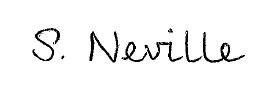 Mrs S NevilleClass TeacherTo: Jessie Younghusband SchoolYear 2 Trip to BeaulieuI consent to my child ________________________________ going to Beaulieu on Wednesday 16th March 2016.□ I enclose a voluntary contribution of £18.25.   .                                                     (Cheques payable to JYS School Fund)□ I have made an online payment of £18.25Signed:_____________________________________          Date: _______________________